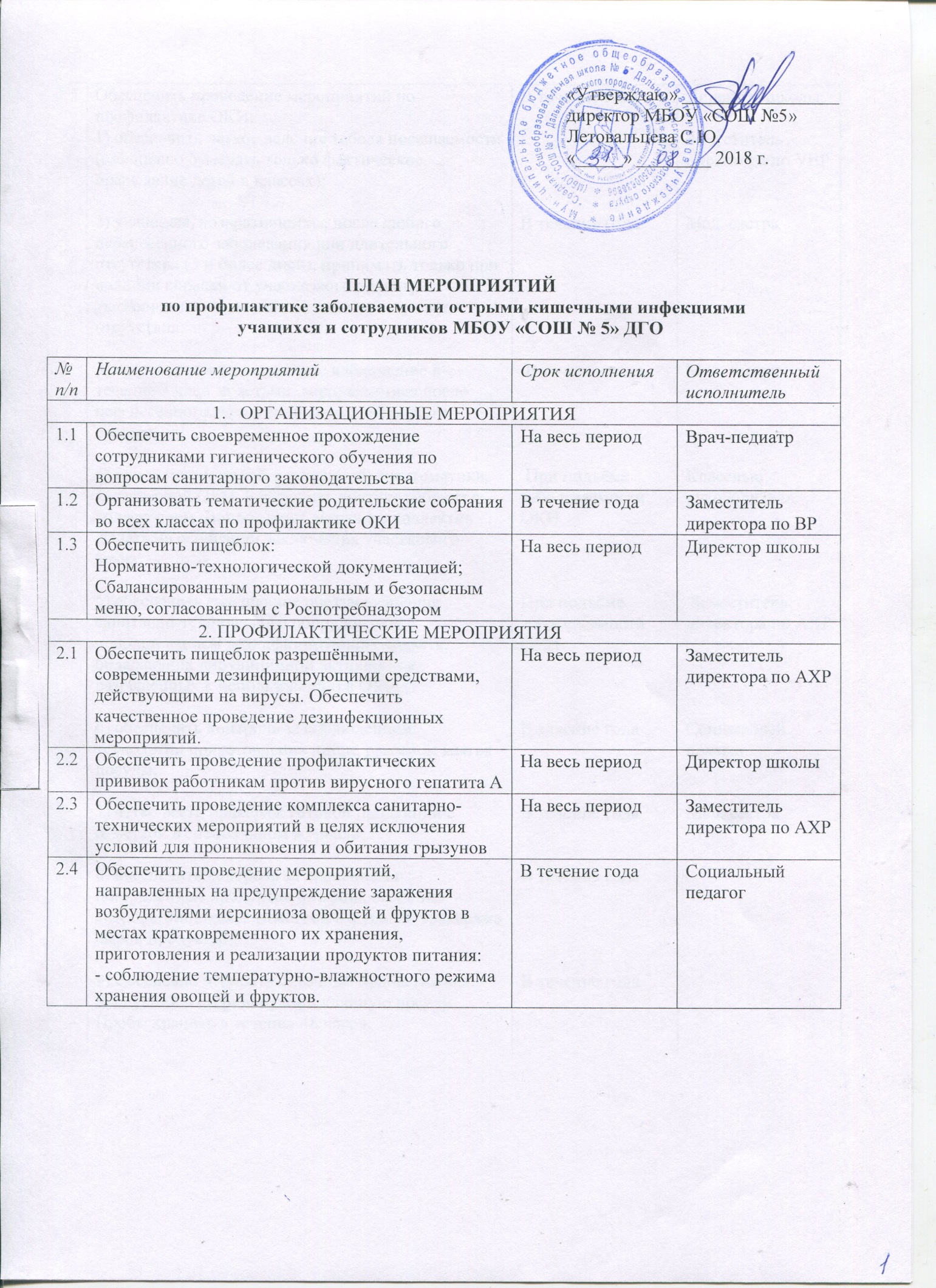                                                                                                              «Утверждаю» _________________                                                                                                             директор МБОУ «СОШ №5»                                                                                                             Летовальцева С.Ю.                                                                                                             «_____» ________ 2018 г.                                                                   ПЛАН МЕРОПРИЯТИЙ по профилактике заболеваемости острыми кишечными инфекциями учащихся и сотрудников МБОУ «СОШ № 5» ДГО№ п/п Наименование мероприятий Срок исполнения Ответственный исполнитель ОРГАНИЗАЦИОННЫЕ МЕРОПРИЯТИЯОРГАНИЗАЦИОННЫЕ МЕРОПРИЯТИЯ1.1 Обеспечить своевременное прохождение сотрудниками гигиенического обучения по вопросам санитарного законодательства  На весь период Врач-педиатр 1.2 Организовать тематические родительские собрания во всех классах по профилактике ОКИ В течение года Заместитель директора по ВР 1.3 Обеспечить пищеблок: Нормативно-технологической документацией; Сбалансированным рациональным и безопасным меню, согласованным с Роспотребнадзором На весь период Директор школы  2. ПРОФИЛАКТИЧЕСКИЕ МЕРОПРИЯТИЯ2. ПРОФИЛАКТИЧЕСКИЕ МЕРОПРИЯТИЯ2.1 Обеспечить пищеблок разрешёнными, современными дезинфицирующими средствами, действующими на вирусы. Обеспечить качественное проведение дезинфекционных мероприятий. На весь период Заместитель директора по АХР 2.2 Обеспечить проведение профилактических прививок работникам против вирусного гепатита А   На весь период Директор школы 2.3 Обеспечить проведение комплекса санитарно-технических мероприятий в целях исключения условий для проникновения и обитания грызунов На весь период Заместитель директора по АХР 2.4 Обеспечить проведение мероприятий, направленных на предупреждение заражения возбудителями иерсиниоза овощей и фруктов в местах кратковременного их хранения, приготовления и реализации продуктов питания: - соблюдение температурно-влажностного режима хранения овощей и фруктов.В течение года Социальный педагог 2.5Обеспечить проведение мероприятий по профилактике ОКИ: 1) обеспечить чёткое ведение табеля посещаемости (ежедневно отмечать только фактическое пребывание детей в классах); 2) учащихся, возвратившихся после любого перенесённого заболевания или длительного отсутствия (3 и более дней), принимать только при наличии справки от участкового педиатра с указанием диагноза заболевания или причины отсутствия; 3) организовать медицинское наблюдение в течение 7 дней за детьми, вернувшимися после перенесённого заболевания или длительного отсутствия; 4) при наличии жалоб и кишечной симптоматики, характерной ОКИ, прекратить контакт ребёнка с коллективом. Вопрос о его допуске в коллектив решать на основании заключения участкового врача; 5) обеспечить ежедневное обеззараживание санитарно-технического оборудования с использованием дезинфицирующих средств, обладающих вирулицидной активностью разрешённых к использованию в ОУ; 6) обеспечить контроль за соблюдением технологии приготовления пищи, режимом мытья посуды; 7) чётко вести бракераж готовой продукции с отметкой в специальном журнале; 8) обеспечить контроль за хранением и поступлением продуктов питания, особенно скоропортящихся, с отметкой в журнале бракеража сырой продукции; 9) ежедневно отбирать суточные пробы готовой продукции в стерильную стеклянную посуду. Пробы хранить в течение 48 часов. В течение года В течение года  В течение года  При подъёме заболеваемости ОКИ При подъёме заболеваемости ОКИВ течение годаВ течение годаВ течение годаВ течение годаДиректор школы, Заместитель директора по УВРМед. сестраМед. сестраКлассные руководители.  Заместитель директора по АХР Социальный педагог Мед. сестра 3. ПРОТИВОЭПИДЕМИЧЕСКИЕ МЕРОПРИЯТИЯ3. ПРОТИВОЭПИДЕМИЧЕСКИЕ МЕРОПРИЯТИЯ3. ПРОТИВОЭПИДЕМИЧЕСКИЕ МЕРОПРИЯТИЯ3. ПРОТИВОЭПИДЕМИЧЕСКИЕ МЕРОПРИЯТИЯ3.1 Обеспечить проведение профилактических и противоэпидемических мероприятий в соответствии с санитарноэпидемиологическими правилами СП 3.1.1.1117-02 «Профилактика острых кишечных инфекций», СП 3.1.958-00 «Профилактика вирусных гепатитов. Общие требования к эпидемиологическому надзору за вирусными гепатитами». На весь период Директор школы 4. ОБЕСПЕЧЕНИЕ НАДЗОРА ЗА ФАКТОРАМИ СРЕДЫ ОБИТАНИЯ В ЦЕЛЯХ ПРЕДУПРЕЖДЕНИЯ ВРЕДНОГО ВОЗДЕЙСТВИЯ НА ЗДОРОВЬЕ РАБОТНИКОВ И ВОСПИТАННИКОВ4. ОБЕСПЕЧЕНИЕ НАДЗОРА ЗА ФАКТОРАМИ СРЕДЫ ОБИТАНИЯ В ЦЕЛЯХ ПРЕДУПРЕЖДЕНИЯ ВРЕДНОГО ВОЗДЕЙСТВИЯ НА ЗДОРОВЬЕ РАБОТНИКОВ И ВОСПИТАННИКОВ4. ОБЕСПЕЧЕНИЕ НАДЗОРА ЗА ФАКТОРАМИ СРЕДЫ ОБИТАНИЯ В ЦЕЛЯХ ПРЕДУПРЕЖДЕНИЯ ВРЕДНОГО ВОЗДЕЙСТВИЯ НА ЗДОРОВЬЕ РАБОТНИКОВ И ВОСПИТАННИКОВ4. ОБЕСПЕЧЕНИЕ НАДЗОРА ЗА ФАКТОРАМИ СРЕДЫ ОБИТАНИЯ В ЦЕЛЯХ ПРЕДУПРЕЖДЕНИЯ ВРЕДНОГО ВОЗДЕЙСТВИЯ НА ЗДОРОВЬЕ РАБОТНИКОВ И ВОСПИТАННИКОВ4.1 Обеспечить медицинский контроль за работой пищеблока.  На весь период Директор школы